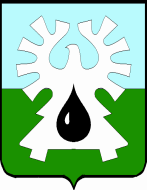 ГОРОДСКОЙ ОКРУГ УРАЙХАНТЫ-МАНСИЙСКОГО АВТОНОМНОГО ОКРУГА – ЮГРЫДУМА ГОРОДА УРАЙЗаседания постоянных комиссий:ПРОЕКТ ПОВЕСТКИСЕДЬМОГО ЗАСЕДАНИЯ ДУМЫ ГОРОДА УРАЙ СЕДЬМОГО СОЗЫВА24 февраля 2022 года                                                                                09-00 час. 628285, микрорайон 2, дом 60 ,г. Урай, 	Ханты-Мансийский автономный округ-Югра,Тюменская область                           тел. (34676) 2-23-81                          E- mail: duma@uray.ru1. по социальной политике -16.02.2022 в 14.15 час. (конференц-зал)2. по вопросам местного самоуправления-17.02.2022 в 14.15 час. (конференц-зал)3. по бюджету -18.02.2022 в 14.15 час. (конференц-зал)Совещание депутатов Думы-  21.02.2022 в 14.15 час. (конференц-зал)№№п/пНаименование вопросаКурирующая постояннаякомиссияО внесении изменений в устав города Урай.Докладчик: Мовчан Ольга Владимировна, начальник правового управления администрации города Урай.по вопросам местного самоуправленияО внесении изменения в устав города Урай.Докладчик: Мовчан Ольга Владимировна, начальник правового управления администрации города Урай.по вопросам местного самоуправленияВнедрение в городе Урай инвестиционного проекта по модернизации цеха по переработке молока АО «Агроника».Докладчик: Косулина Светлана Викторовна, генеральный директор АО «Агроника».О внесении изменений в бюджет городского округа Урай Ханты-Мансийского автономного округа – Югры на 2022 год и на плановый период 2023 и 2024 годов.О предложениях о внесении изменений в муниципальные программы на 2022 год.                       Докладчик: Хусаинова Ирина Валериевна, председатель Комитета по финансам администрации города Урай.по бюджетуО реализации в 2021 году администрацией города Урай Национального проекта «Демография». Докладчик: Подбуцкая Елена Николаевна, заместитель главы города Урай.по социальной политикеО реализации в 2021 году администрацией города Урай Национального проекта «Малое и среднее предпринимательство и поддержка индивидуальной предпринимательской инициативы».Докладчик: Уланова Лариса Викторовна, начальник управления экономического развития администрации города Урай.Содокладчик: Гарифов Вадим Рафаилович, председатель Комитета по управлению муниципальным имуществом администрации города Урай. по социальной политикеО реализации программных мероприятий по замене ветхих (аварийных) сетей водо-, газоснабжения, водоотведения. Докладчик: Лаушкин Олег Александрович, начальник муниципального казенного учреждения «Управление жилищно-коммунального хозяйства города Урай».по вопросам местного самоуправленияО ремонте МБОУ гимназия имени А.И. Яковлева.Докладчик: Зайцева Лариса Викторовна, начальник управления образования и молодежной политики администрации города Урай.по вопросам местного самоуправления по социальной политикеО результатах проведения в 2021 году инвентаризации жилых помещений, находящихся в муниципальной собственности. Докладчик: Гарифов Вадим Рафаилович, председатель Комитета по управлению муниципальным имуществом администрации города Урай.по бюджетуО признании утратившим силу решения Думы города Урай.Докладчик: Иванов Владимир Александрович, начальник отдела муниципального контроля администрации города Урай.по вопросам местного самоуправления О системе показателей результативности и эффективности деятельности органа муниципального контроля города Урай.Докладчик: Иванов Владимир Александрович, начальник отдела муниципального контроля администрации города Урай.по вопросам местного самоуправленияО перечнях индикаторов риска нарушения обязательных требований при осуществлении муниципального контроля на территории города Урай.Докладчик: Иванов Владимир Александрович, начальник отдела муниципального контроля администрации города Урай.по вопросам местного самоуправленияО внесении изменения   в решение Думы города Урай «О Положении о Контрольно-счётной палате города Урай»Докладчик: Мядель Ирина Алексеевна, председатель Контрольно-счетной палаты города Урай.по вопросам местного самоуправленияО структуре Контрольно-счетной палаты города Урай.Докладчик: Мядель Ирина Алексеевна, председатель Контрольно-счетной палаты города Урай.по вопросам местного самоуправленияО внесении изменений в решение Думы города Урай «О должностях муниципальной службы в Контрольно-счетной палате города Урай».Докладчик: Мядель Ирина Алексеевна, председатель Контрольно-счетной палаты города Урай.по вопросам местного самоуправленияпо бюджетуО положении о размерах и условиях осуществленияежемесячных и иных дополнительных выплат лицу, замещающему муниципальную должность в Контрольно-счетной палате города УрайДокладчик: Мядель Ирина Алексеевна, председатель Контрольно-счетной палаты города Урай.по вопросам местного самоуправленияпо бюджетуО внесении изменений в решение Думы города Урай «О размерах должностных окладов муниципальной службы в муниципальном образовании городской округ город Урай»Докладчик: Мядель Ирина Алексеевна, председатель Контрольно-счетной палаты города Урай.по вопросам местного самоуправленияпо бюджетуОб установлении границ территории территориального общественного самоуправления.Докладчик: Наумова Наталья Валентиновна, специалист – эксперт аппарата Думы города Урай.по вопросам местного самоуправления Разное.